Global Disability Summit 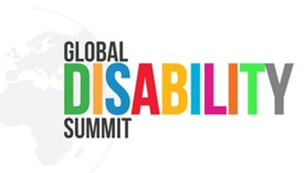 24th July 2018. Official Readout.OverviewOn 24 July 2018, the UK government co-hosted its first ever Global Disability Summit with the International Disability Alliance and the Government of Kenya. The Summit was attended by approximately 1200 delegates from around the world, including the President of Ecuador, the Vice-President of Argentina, five heads of UN agencies and over 40 government Ministers from around the world.  67 countries were represented, along with nearly every multilateral agency and leading figures in the global disability community. The Summit raised global attention and focus on a long-neglected area, mobilised new global and national commitments and showcased good practice, innovation and evidence from around the world.What did we achieve?The Global Disability Summit resulted in 170 sets of ambitious commitments, and over 320 organisations and governments signed up to the Summit’s Charter for Change  – an action plan to implement the UN Convention on the Rights of Persons with Disabilities. Among the most significant pledges made were commitments to pass transformative new laws to protect the rights of people with disabilities, as well as assurances to help those affected by humanitarian crises. There were also commitments to help millions of persons with disabilities access affordable assistive technology. Please see further detail of the commitments made here. Plenary SessionsThe Summit was opened by Summit co-hosts UK International Development Secretary; Ana Lucia Arellano, the Chair of the International Disability Alliance and the Cabinet Secretary for Labour and Social Protection, Amb. Ukur Yatani, Government of Kenya. They were followed by keynotes speeches from:Lenin Moreno, President of Ecuador called for greater responsibility by the international community to promote the rights of persons with disabilities and in praise of the social model of disability. After he became vice-president of Ecuador in 2007, he led on a sweeping series of policies that aimed to transform life for people with disabilities in Ecuador. President Moreno explained that his Government is currently promoting “Plan Toda Una Vida”, a plan that protects the rights of all people from conception to the end of life.Achim Steiner, UNDP Administrator  set out the importance of the 2030 Agenda – and its core pledge to leave no one behind.  The UN committed to do much more and to do it better. He explained that the UN Secretary-General has launched a comprehensive review of how the UN supports the rights of persons with disabilities – covering accessibility, employment, and mainstreaming in development and humanitarian action. The new UN system-wide policy, action plan and accountability framework on disabilities will be ready by early 2019. Kristalina Georgieva, World Bank CEO made significant new commitments to accelerate global action for disability-inclusive development. The commitments include ensuring all WB-financed education programmes and projects are disability-inclusive by 2025; ensuring that 75 percent of WB-financed social protection projects are disability-inclusive by 2025; ensuring that all WB-financed digital development projects use universal design and accessibility standards and scaling up disability data collection and use, guided by global standards, such as using the Washington Group’s Short Set of Questions on Disability.Madame Haidi, China Disabled Persons’ Federation and Rehabilitation International asserted that disability is an issue for all humanity, an issue we need to face together. CDPF is an organization for China’s 85 million citizens with disabilities. CDPF has gathered information on over 33 million persons registered with disabilities, and a big data system is being built on this basis to support targeted service. CDPF looks forward to exchanging experiences on assistive technology and Madame Haidi called for setting up a World Disability Organization under the UN to guide and coordinate disability affairs worldwide. The Global Disability Summit had four core themes 1. Dignity and Respect for All; 2. Inclusive Education; 3. Routes to Economic Empowerment; 4. Harnessing Technology and Innovation - each of which was presented in a main plenary session.SpotlightsThe Summit had eight ‘spotlight’ sessions throughout the day: each focused on a different critical issue. This enabled further discussion and new commitments from attendees.There were also several closed roundtable discussions:the new Global Partnership on assistive technology: AT Scale; the UK-Kenya Strategic Partnership on the economic empowerment of people with disabilities in Kenya;young people with disabilities, Disability Inclusion across the African Region: Africa Disability Protocol: from Ratification to Implementation; Global humanitarian leaders.Next StepsFollowing the Summit, the Department for International Development, alongside the co-hosts, are working to develop an accountability mechanism to support and monitor progress made against the new commitments. An online portal is being created on the International Disability Alliance website to ensure all commitments are highly visible and accessible, and a key stakeholder group and a partnership forum have been established to design a long-term approach to accountability. Progress against the commitments will be monitored and a one-year on progress report produced to share good practice and lessons learnt.If you are interested in being a part of this movement, please email globaldisabilitysummit@dfid.gov.uk.